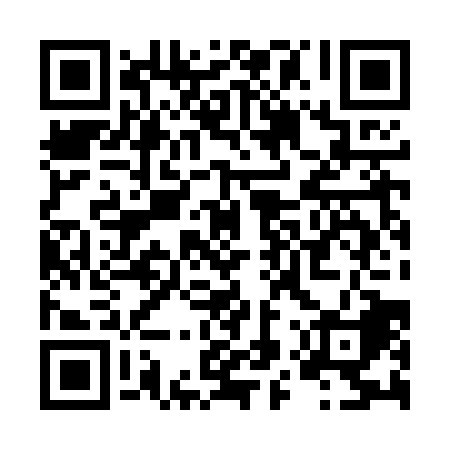 Ramadan times for Kletsk, BelarusMon 11 Mar 2024 - Wed 10 Apr 2024High Latitude Method: Angle Based RulePrayer Calculation Method: Muslim World LeagueAsar Calculation Method: ShafiPrayer times provided by https://www.salahtimes.comDateDayFajrSuhurSunriseDhuhrAsrIftarMaghribIsha11Mon5:415:417:371:234:277:117:119:0012Tue5:385:387:341:234:287:137:139:0213Wed5:365:367:321:234:297:157:159:0414Thu5:335:337:301:234:307:177:179:0615Fri5:315:317:271:224:327:187:189:0816Sat5:285:287:251:224:337:207:209:1017Sun5:255:257:221:224:347:227:229:1218Mon5:235:237:201:214:357:247:249:1419Tue5:205:207:181:214:367:267:269:1620Wed5:175:177:151:214:377:277:279:1821Thu5:145:147:131:214:387:297:299:2122Fri5:125:127:101:204:397:317:319:2323Sat5:095:097:081:204:407:337:339:2524Sun5:065:067:061:204:427:357:359:2725Mon5:035:037:031:194:437:367:369:2926Tue5:005:007:011:194:447:387:389:3227Wed4:574:576:581:194:457:407:409:3428Thu4:544:546:561:184:467:427:429:3629Fri4:514:516:541:184:477:447:449:3830Sat4:494:496:511:184:487:457:459:4131Sun4:464:466:491:184:497:477:479:431Mon4:434:436:461:174:507:497:499:452Tue4:394:396:441:174:517:517:519:483Wed4:364:366:421:174:527:537:539:504Thu4:334:336:391:164:537:547:549:535Fri4:304:306:371:164:537:567:569:556Sat4:274:276:351:164:547:587:589:577Sun4:244:246:321:154:558:008:0010:008Mon4:214:216:301:154:568:018:0110:039Tue4:184:186:281:154:578:038:0310:0510Wed4:144:146:251:154:588:058:0510:08